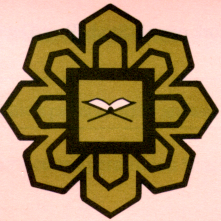 RESEARCH MANAGEMENT CENTREINTERNATIONAL ISLAMIC UNIVERSITY MALAYSIAPROJECT ID	:PRINCIPAL RESEARCHER:ALLOCATION OF BUDGET :Declaration:I hereby declare that all information stated here are accurate.  RMC has the right to reject or to cancel the offer without prior notice if there is any inaccurate information given.Signature and stamp: 							Date: Vote CategoryApproved Allocation (RM)Proposed Re-allocation  (+/-) (RM)New Allocation(RM)Justification(Please attach progress report and new milestones)V11000Salary and WagesV21000Travelling / TransportationV24000RentalV27000Research Materials and SuppliesV28000Maintenance and Minor Repair ServicesV29000Professional ServicesV35000Accessories and EquipmentTOTAL APPROVED (RM)APPROVAL BY DEPUTY DEAN, RMCAPPROVAL BY DEPUTY DEAN, RMC           Approved                     Not ApprovedSignature & Stamp:Date: